WESTFIELD TEA TREE PLAZA CHRISTMAS PAGEANT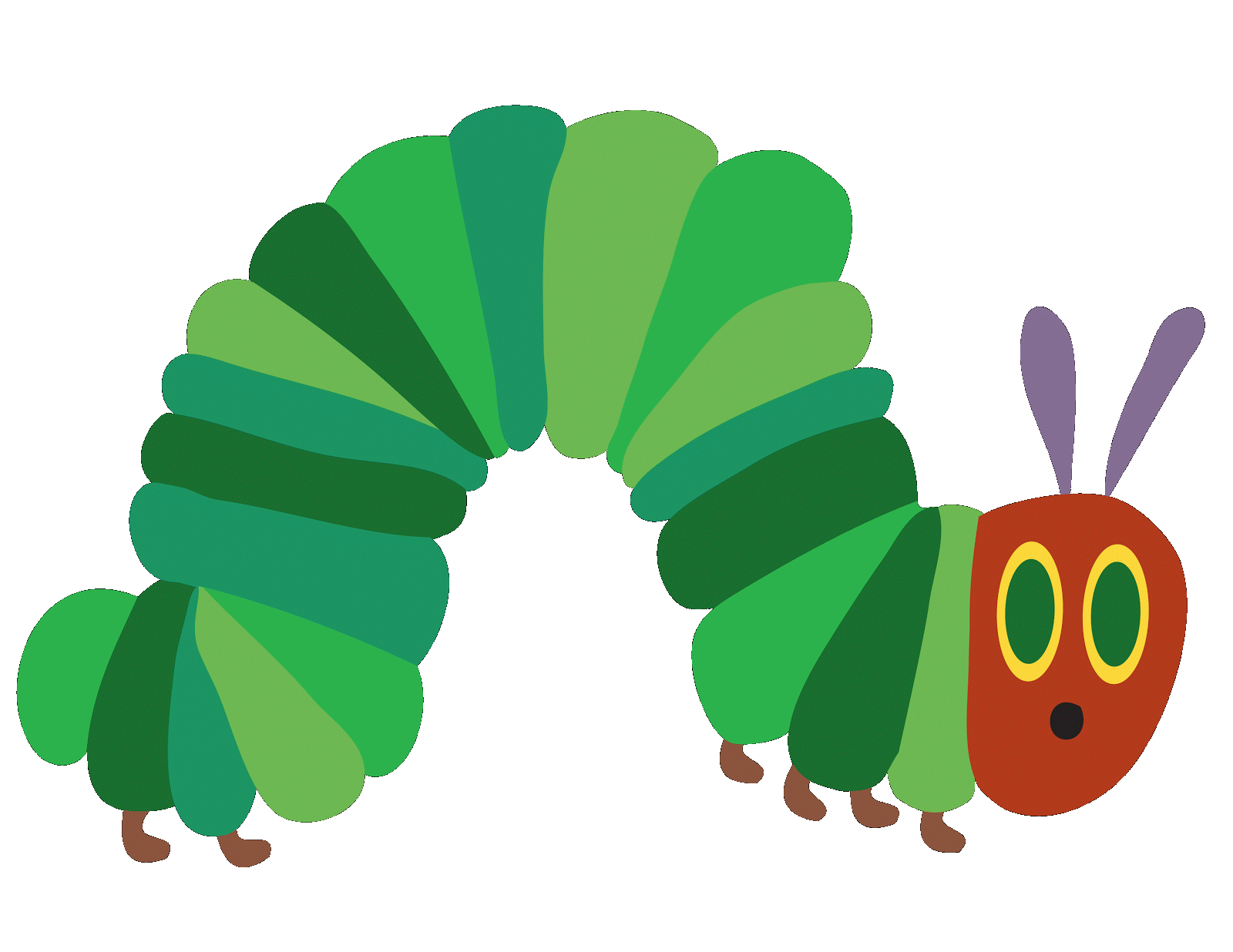 10.00AM  SATURDAY 2nd NOVEMBER 2019Kathleen Mellor kindergarten are entering a float in this community event, and we invite kindy families to participate. We do need to restrict it to children enrolled at the kindy due to insurance regulations. We have a decorated trailer, which some children will be able to ride in but all other participants will be walking behind the trailer (or in decorated strollers, pushers, scooters, bikes etc.) Please be aware that if your child is on anything with wheels; scooter, bike etc. they need to wear a helmet.On the Saturday, we ask that you come (dressed up) with your children to the Tea Tree Gully Council depot (not the Bus depot) no later than 9.30 am.The depot is located down a side road off Tolley Road-opposite Stratco’s car park entrance. There is no parking in the Council depot, but you can use the Stratco car park.Our theme again this year is ‘The very Hungry caterpillar’ Parents are encouraged to dress up as well to make the event more colourful and fun. If you are unable to find a costume we have a few costumes at kindy (please see staff as soon as possible if you need a costume for yourself or your child).Please apply sunscreen on any exposed skin either before you leave home or bring it and apply when you get there. Children will be thirsty, especially if it is hot, so have some drinks on hand.The parade begins at 10.00am and proceeds along Tolley road to the roundabout and then down Smart road to the Plaza, finishing at the top carpark (under shade sails). Meet us there after the parade, if you are not walking with us. Please return tear off slip below if you wish to participate. Speak to staff if you have any queries about this event. RSVP by Tuesday 29th October.-------------------------------------------------------------------------------------------------------------WESTFIELD PAGEANT Saturday 2nd Nov. 2019Family name………………………………………..Name of participants …………………………………… (I will/will not be walking)                                                               Emergency Contact Number on the day……………………………..Signed………………………………….. date…………………